Publicado en Alcobendas el 05/10/2016 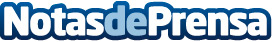 Cómo comer sano fuera de la oficinaEspaña es el segundo país de Europa con mayor índice de obesidad, después de Reino Unido. Así lo daban a conocer médicos y nutricionistas tras la celebración del Congreso de la Sociedad Española de Cirugía de la Obesidad y de las Enfermedades Metabólicas (SECO). Por ello, saber cómo adaptar a nuestras rutinas laborales hábitos alimenticios saludables es fundamental para evitar riesgos para la saludDatos de contacto:Departamento de Comunicación y MarketingNota de prensa publicada en: https://www.notasdeprensa.es/como-comer-sano-fuera-de-la-oficina_1 Categorias: Nutrición Sociedad Recursos humanos Oficinas http://www.notasdeprensa.es